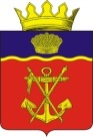 АДМИНИСТРАЦИЯ КАЛАЧЁВСКОГО МУНИЦИПАЛЬНОГО РАЙОНАВОЛГОГРАДСКОЙ ОБЛАСТИПОСТАНОВЛЕНИЕот   10.12.2020 г.        № 1079О внесении изменений в постановление администрации Калачевского муниципального района от 31.12.2019 г. №1351 «Об утверждении муниципальной программы «Развитие культуры Калачевского муниципального района                     на 2020-2022 гг.»	В соответствии со ст.179 Бюджетного кодекса Российской Федерации, руководствуясь постановлением администрации Калачевского муниципального района Волгоградской области от 24 марта 2014г. №414 «Об утверждении порядка разработки, реализации и оценки эффективности муниципальных программ Калачевского муниципального района», Уставом Калачевского муниципального района Волгоградской области, администрация Калачевского муниципального районап о с т а н о в л я е т:  Внести в муниципальную программу «Развитие культуры Калачевского муниципального района на 2020-2022 гг.», утвержденную постановлением администрации Калачевского муниципального района от 31.12.2019 №1351 следующие изменения:. В паспорте Программы раздел: «Целевые  показатели муниципальной программы» изложить в следующей редакции: . В паспорте Программы раздел: «Объемы и источники финансирования муниципальной программы», касающуюся объемов финансирования муниципальной программы, изложить в следующей редакции: . Раздел 3 «Целевые показатели достижения целей и решения задач, основные ожидаемые конечные результаты муниципальной программы» изложить в следующей редакции:. Раздел 4 «Обобщенная характеристика основных мероприятий муниципальной программы» изложить в следующей редакции: 1.2. Раздел 5 «Обоснование объема финансовых ресурсов, необходимых для реализации муниципальной программы» изложить в следующей редакции: «Ресурсное обеспечение муниципальной программы, осуществляемое за счет средств местного бюджета, носит прогнозный характер и подлежит ежегодному уточнению при формировании проектов соответствующих бюджетов на очередной финансовый год и плановый период. Финансирование программы осуществляется за счет средств областного бюджета Волгоградской области и бюджета Калачевского муниципального района. Общий объем средств, предусмотренных в бюджете  района на реализацию программы, составляет: 480,0 тыс. рублей.1.2.1. Таблицу к разделу 5 «Обоснование объема финансовых ресурсов, необходимых для реализации муниципальной программы» изложить в новой редакции:     2. Настоящее постановление подлежит официальному опубликованию.     3. Контроль исполнения настоящего постановления возложить на заместителя главы Калачевского муниципального района С.Г. Подсеваткина.И.о. Главы Калачевскогомуниципального района                                                                                          С.А. ТюринЦелевые  показатели муниципальной программы       Количество посещений организаций культуры по отношению к уровню 2017 года  (единиц);        Количество творческих и управленческих кадров в сфере культуры, прошедших повышение квалификации (человек);       Количество волонтеров, вовлеченных в программу «Волонтеры культуры» (человек);       Рост числа мероприятий, проводимых учреждением (единиц);       Увеличение числа посетителей творческих кружков, культурно-досуговых формирований (человек);        Количество отремонтированных помещений муниципального дома культуры (единиц)Объемы и источники финансирования муниципальной программыОбъемы ассигнований для финансирования Программы из средств бюджета Калачевского муниципального района составляют:  2020 год – 140,0 тыс. рублей2021 год – 200,0 тыс. рублей2022 год – 140,0 тыс. рублейN п/пНаименование целевого показателяЕдиница измеренияЗначения целевых показателейЗначения целевых показателейЗначения целевых показателейЗначения целевых показателейЗначения целевых показателейN п/пНаименование целевого показателяЕдиница измерениябазовый год (отчетный)2018 г.текущий год2019 г.первый год реализации муниципальной программы2020 г.второй год реализации муниципальной программы2021 г.третий год реализации муниципальной программы2022 г.12345678Муниципальная программа «Развитие культуры Калачевского муниципального района на 2020-2022 гг.»Муниципальная программа «Развитие культуры Калачевского муниципального района на 2020-2022 гг.»Муниципальная программа «Развитие культуры Калачевского муниципального района на 2020-2022 гг.»Муниципальная программа «Развитие культуры Калачевского муниципального района на 2020-2022 гг.»Муниципальная программа «Развитие культуры Калачевского муниципального района на 2020-2022 гг.»Муниципальная программа «Развитие культуры Калачевского муниципального района на 2020-2022 гг.»Муниципальная программа «Развитие культуры Калачевского муниципального района на 2020-2022 гг.»Муниципальная программа «Развитие культуры Калачевского муниципального района на 2020-2022 гг.»1.Количество посещений организаций культуры по отношению к уровню 2017 года  единиц41185451175309254633561772.Количество творческих и управленческих кадров, прошедших повышение квалификациичеловек497883.Количество волонтеров, вовлеченных в программу «Волонтеры культуры»человек03915244.Количество отремонтированных помещений муниципального дома культуры единиц00070N п/пНаименование мероприятияОтветственный исполнительГод реализацииОбъемы и источники финансирования                           (тыс. рублей)Объемы и источники финансирования                           (тыс. рублей)Объемы и источники финансирования                           (тыс. рублей)Объемы и источники финансирования                           (тыс. рублей)Объемы и источники финансирования                           (тыс. рублей)N п/пНаименование мероприятияОтветственный исполнительГод реализациивсегов том числев том числев том числев том числеN п/пНаименование мероприятияОтветственный исполнительГод реализациивсегофедеральный бюджетобластной бюджетместный бюджетвнебюджетные средства123456789Муниципальная программа «Развитие культуры Калачевского муниципального района на 2020-2022 гг.»Муниципальная программа «Развитие культуры Калачевского муниципального района на 2020-2022 гг.»Муниципальная программа «Развитие культуры Калачевского муниципального района на 2020-2022 гг.»Муниципальная программа «Развитие культуры Калачевского муниципального района на 2020-2022 гг.»Муниципальная программа «Развитие культуры Калачевского муниципального района на 2020-2022 гг.»Муниципальная программа «Развитие культуры Калачевского муниципального района на 2020-2022 гг.»Муниципальная программа «Развитие культуры Калачевского муниципального района на 2020-2022 гг.»Муниципальная программа «Развитие культуры Калачевского муниципального района на 2020-2022 гг.»Муниципальная программа «Развитие культуры Калачевского муниципального района на 2020-2022 гг.»1.1.1.Совершенствование информационно библиотечного обслуживания.Комплектование книжныхфондов муниципальных общедоступных библиотек.МКУК «КМЦБ»2020г.140,0--140,0-1.1.1.Совершенствование информационно библиотечного обслуживания.Комплектование книжныхфондов муниципальных общедоступных библиотек.МКУК «КМЦБ»2021г.0,0--0,0-1.1.1.Совершенствование информационно библиотечного обслуживания.Комплектование книжныхфондов муниципальных общедоступных библиотек.2022г.140,0--140,0-2.Повышение квалификации творческих и управленческих кадров в сфере культуры. МКУК «КМЦБ»;
МКУК «РДК»;МКУДО «КШИ»; МКУДО «БШИ».2020г.без финансовых затрат--без финансовых затрат-2.Повышение квалификации творческих и управленческих кадров в сфере культуры. МКУК «КМЦБ»;
МКУК «РДК»;МКУДО «КШИ»; МКУДО «БШИ».2021г.без финансовых затрат--без финансовых затрат-2.Повышение квалификации творческих и управленческих кадров в сфере культуры. МКУК «КМЦБ»;
МКУК «РДК»;МКУДО «КШИ»; МКУДО «БШИ».2022г.без финансовых затрат--без финансовых затрат-3.Формирование базы данных «Волонтеры культуры»;
Участие в мероприятиях программы «Волонтеры культуры».МКУК «КМЦБ»;
МКУК «РДК»;2020г.без финансовых затрат--без финансовых затрат-3.Формирование базы данных «Волонтеры культуры»;
Участие в мероприятиях программы «Волонтеры культуры».МКУК «КМЦБ»;
МКУК «РДК»;2021г.без финансовых затрат--без финансовых затрат-3.Формирование базы данных «Волонтеры культуры»;
Участие в мероприятиях программы «Волонтеры культуры».МКУК «КМЦБ»;
МКУК «РДК»;2022г.без финансовых затрат--без финансовых затрат-4.Развитие муниципального дома культуры:- текущий ремонт здания муниципального дома культуры;- развитие и укрепление материально-технической базы муниципального дома культурыМКУК «РДК»2021200,0100,0100,0------200,0100,0100,0000Итого по муниципальной программе480,0-480,0-Наименование муниципальной программы, подпрограммыГод реализацииНаименование ответственного исполнителя, соисполнителя муниципальной программы, подпрограммыОбъемы и источники финансирования (тыс. рублей)Объемы и источники финансирования (тыс. рублей)Объемы и источники финансирования (тыс. рублей)Объемы и источники финансирования (тыс. рублей)Объемы и источники финансирования (тыс. рублей)Наименование муниципальной программы, подпрограммыГод реализацииНаименование ответственного исполнителя, соисполнителя муниципальной программы, подпрограммывсегов том числев том числев том числев том числеНаименование муниципальной программы, подпрограммыГод реализацииНаименование ответственного исполнителя, соисполнителя муниципальной программы, подпрограммывсегофедеральный бюджетобластной бюджетместный бюджетвнебюджетные источники12345678Муниципальная программа«Развитие культуры Калачевского муниципального района» на 2020-2022 гг.»2020 г.МКУК «РДК», МКУК «КМЦБ»140,0--140,0-Муниципальная программа«Развитие культуры Калачевского муниципального района» на 2020-2022 гг.»2021 г.МКУК «РДК», МКУК «КМЦБ»200,0--200,0-Муниципальная программа«Развитие культуры Калачевского муниципального района» на 2020-2022 гг.»2022 г.МКУК «РДК», МКУК «КМЦБ»140,0--140,0-Итого по муниципальной программе480,0--480,0-